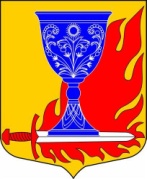 СОВЕТ ДЕПУТАТОВМУНИЦИПАЛЬНОГО ОБРАЗОВАНИЯ«БОЛЬШЕЛУЦКОЕ СЕЛЬСКОЕ ПОСЕЛЕНИЕ»МУНИЦИПАЛЬНОГО ОБРАЗОВАНИЯ«КИНГИСЕППСКИЙ МУНИЦИПАЛЬНЫЙ РАЙОН»ЛЕНИНГРАДСКОЙ ОБЛАСТИчетвертого созываРЕШЕНИЕ № 24311от 07 декабря 2023 года О внесении изменений в Решение Совета депутатовмуниципального образования «Большелуцкоесельское поселение» муниципального образования«Кингисеппский муниципальный район» Ленинградской области от 12.12.2022 года №197«О бюджете муниципального образования «Большелуцкое сельское поселение» муниципального образования«Кингисеппский муниципальный район» Ленинградской области на 2023 годи на плановый период 2024 и 2025 годов»В соответствии с Бюджетным кодексом Российской Федерации и Уставом муниципального образования «Большелуцкое сельское поселение» муниципального образования «Кингисеппский муниципальный район» Ленинградской области, Совет депутатов муниципального образования «Большелуцкое сельское поселение» муниципального образования «Кингисеппский муниципальный район» Ленинградской областиРЕШИЛ:1. Внести  в решение Совета депутатов муниципального образования «Большелуцкое сельское поселение» муниципального образования «Кингисеппский муниципальный район» Ленинградской области от  12.12.2022 года №197  «О  бюджете муниципального образования «Большелуцкое сельское поселение» муниципального образования «Кингисеппский муниципальный район» Ленинградской области на 2023 год и на плановый период 2024 и 2025 годов» следующие изменения:1.1. В пункте 1:а) в абзаце 2 цифры «109 242,5» заменить цифрами «116 632,7»;б) в абзаце 3 цифры «134 577,0» заменить цифрами «135 967,0»;в) в абзаце 4 цифры «25 334,5» заменить цифрами «19 334,3».1.2. В пункте 3:а) в абзаце 2 цифры «10 826,6» заменить цифрами «11 074,5».1.3. Приложение №1 «Источники внутреннего финансирования дефицита бюджета муниципального образования «Большелуцкое сельское поселение» муниципального образования «Кингисеппский муниципальный район»  Ленинградской области на 2023 год и на плановый период 2024 и 2025 годов» изложить в новой редакции:Приложение № 1 к решению Совета депутатов МО «Большелуцкое сельское поселение» муниципального образования «Кингисеппский муниципальный район»  Ленинградской области от 12.12.2022 года № 197(в редакции решения Совета депутатов МО «Большелуцкое сельское поселение» от 07.12.2023 года № 243)Источники внутреннего финансирования дефицита бюджета муниципального образования  «Большелуцкое сельское поселение» муниципального образования «Кингисеппский муниципальный район» Ленинградской областина 2023 год и на плановый период 2024 и 2025 годов1.4. Приложение №2 «Прогнозируемые поступления налоговых, неналоговых доходов и безвозмездных поступлений в бюджет муниципального образования «Большелуцкое сельское поселение» муниципального образования «Кингисеппский муниципальный район» Ленинградской области по кодам видов доходов на 2023 год и на плановый период 2024 и 2025 годов» изложить в новой редакции:Приложение № 2 к решению Совета депутатов МО «Большелуцкое сельское поселение» МО «Кингисеппский муниципальный район» Ленинградской области от 12.12.2022 года № 197(в редакции решения Совета депутатов МО «Большелуцкое сельское поселение» от 07.12.2023 года № 243)Прогнозируемые поступления налоговых и неналоговых доходов в бюджет муниципального образования «Большелуцкое сельское поселение» муниципального образования «Кингисеппский муниципальный район» Ленинградской области по кодам видов доходов на 2023 год и на плановый период 2024 и 2025 годов1.5.Дополнить приложением № 3.4. следующего содержания:«Приложение № 3.4 к решению Совета депутатов МО «Большелуцкое сельское поселение» МО «Кингисеппский муниципальный район» Ленинградской области                              от 12.12.2022 года №197ИЗМЕНЕНИЕ РАСПРЕДЕЛЕНИЯ бюджетных ассигнований по целевым статьям (муниципальным программам  и непрограммным направлениям деятельности), по группам и подгруппам видов расходов классификации расходов бюджета, по разделам и подразделам классификации расходов бюджета муниципального образования «Большелуцкое сельское поселение» Кингисеппского муниципального района Ленинградской области на 2023 год и на плановый период 2024 и 2025 годов,предусмотренных приложением 3 к решению Совета депутатов муниципального образования «Большелуцкое сельское поселение» муниципального образования «Кингисеппский муниципальный район» Ленинградской области «О бюджете муниципального образования «Большелуцкое сельское поселение» муниципального образования «Кингисеппский муниципальный район» Ленинградской области на 2023 год и на плановый период 2024 и 2025 годов»1.6. Дополнить приложением 4.4. следующего содержания:«Приложение № 4.4к решению Совета депутатов МО «Большелуцкое сельское поселение» МО «Кингисеппский муниципальный район» Ленинградской области                              от 12.12.2022 года №197ИЗМЕНЕНИЕ Ведомственной структуры расходов бюджета муниципального образования «Большелуцкое сельское поселение» муниципального образования «Кингисеппский муниципальный район» Ленинградской области на 2023 год и на плановый период 2024 и 2025 годов,предусмотренных приложением 5 к решению Совета депутатов муниципального образования «Большелуцкое сельское поселение» муниципального образования «Кингисеппский муниципальный район» Ленинградской области «О бюджете муниципального образования «Большелуцкое сельское поселение» муниципального образования «Кингисеппский муниципальный район» Ленинградской области на 2023 год и на плановый период 2024 и 2025 годов»1.7.  Дополнить приложением № 5.4. следующего содержания:«Приложение № 5.4 к решению Совета депутатов МО «Большелуцкое сельское поселение» МО «Кингисеппский муниципальный район» Ленинградской области                              от 12.12.2022 года №197ИЗМЕНЕНИЕ РАСПРЕДЕЛЕНИЯ
 бюджетных ассигнований по разделам, подразделам классификации расходов бюджета МО «Большелуцкое сельское поселение» муниципального образования «Кингисеппский муниципальный район» Ленинградской области на 2023 год и на плановый период 2024 и 2025 годов, предусмотренных приложением 4 к решению Совета депутатов муниципального образования «Большелуцкое сельское поселение» муниципального образования «Кингисеппский муниципальный район» Ленинградской области «О бюджете муниципального образования «Большелуцкое сельское поселение» муниципального образования «Кингисеппский муниципальный район» Ленинградской области на 2023 год и на плановый период 2024 и 2025 годов»1.8.  Приложение №8 «Адресная инвестиционная программа, финансируемая за счёт средств бюджета муниципального образования «Большелуцкое сельское поселение» муниципального образования «Кингисеппский муниципальный район» Ленинградской области на 2023 год и на плановый период 2024 и 2025 годов» изложить в новой редакции:Приложение № 8 к решению Совета депутатов «Большелуцкое сельское поселение» МО «Кингисеппский муниципальный район» Ленинградской области от 12.12.2022 года № 197Адресная инвестиционная программа, финансируемая за счёт средств бюджета муниципального образования «Большелуцкое сельское поселение» муниципального образования «Кингисеппский муниципальный район» Ленинградской области на 2023 год и на плановый период 2024 и 2025 годов1.9.  В пункте 16:а) в абзаце 2 цифры «2 614,3» заменить цифрами «2 641,3».Глава муниципального образования «Большелуцкое  сельское поселение»                                    А.А.ИвановКод НаименованиеСумма (тысяч рублей)Сумма (тысяч рублей)Сумма (тысяч рублей)Код Наименование2023 год2024 год2025 год1234501 05 00 00 00 0000 000Изменение остатков средств на счетах по учету средств бюджета19 334,30,00,001 05 00 00 00 0000 500Увеличение остатков средств бюджетов-116 632,7-103 626,3-104 795,601 05 02 00 00 0000 500 Увеличение прочих остатков средств бюджетов -116 632,7-103 626,3-104 795,601 05 02 01 00 0000 510Увеличение прочих остатков денежных средств бюджетов -116 632,7-103 626,3-104 795,601 05 02 01 10 0000 510Увеличение прочих остатков денежных средств бюджетов сельских поселений-116 632,7-103 626,3-104 795,601 05 00 00 00 0000 600Уменьшение остатков средств бюджетов 135 967,0103 626,3104 795,601 05 02 00 00 0000 600 Уменьшение прочих остатков средств бюджетов 135 967,0103 626,3104 795,601 05 02 01 00 0000 610Уменьшение прочих остатков денежных средств бюджетов 135 967,0103 626,3104 795,601 05 02 01 10 0000 610Уменьшение прочих остатков денежных средств бюджетов сельских поселений135 967,0103 626,3104 795,6Всего источников внутреннего финансирования19 334,30,00,0Код бюджетной классификацииИсточник доходовСумма Сумма Сумма Код бюджетной классификацииИсточник доходов2023 год2024 год2025 год12345Всего доходов116 632,7103 626,3104 795,61 00 00000 00 0000 000НАЛОГОВЫЕ И НЕНАЛОГОВЫЕ ДОХОДЫ105 558,2100 224,6101 598,01 01 00000 00 0000 000НАЛОГИ НА ПРИБЫЛЬ, ДОХОДЫ80 880,076 452,577 599,31 01 02000 01 0000 110Налог на доходы физических лиц80 880,076 452,577 599,31 01 02010 01 0000 110Налог на доходы физических лиц с доходов, источником которых является налоговый агент, за исключением доходов, в отношении которых исчисление и уплата налога осуществляются в соответствии со статьями 227, 227.1 и 228 Налогового кодекса Российской Федерации80 880,076 452,577 599,31 03 00000 00 0000 000НАЛОГИ НА ТОВАРЫ (РАБОТЫ, УСЛУГИ), РЕАЛИЗУЕМЫЕ НА ТЕРРИТОРИИ РОССИЙСКОЙ ФЕДЕРАЦИИ3 826,73 979,74 138,91 03 02000 01 0000 110Акцизы по подакцизным товарам (продукции), производимым на территории Российской Федерации3 826,73 979,74 138,91 03 02231 01 0000 110Доходы от уплаты акцизов на дизельное топливо, подлежащие распределению между бюджетами субъектов Российской Федерации и местными бюджетами с учетом установленных дифференцированных нормативов отчислений в местные бюджеты (по нормативам, установленным Федеральным законом о федеральном бюджете в целях формирования дорожных фондов субъектов Российской Федерации)1 863,31 937,82 015,31 03 02251 01 0000 110Доходы от уплаты акцизов на автомобильный бензин, подлежащие распределению между бюджетами субъектов Российской Федерации и местными бюджетами с учетом установленных дифференцированных нормативов отчислений в местные бюджеты (по нормативам, установленным Федеральным законом о федеральном бюджете в целях формирования дорожных фондов субъектов Российской Федерации)1 963,42 041,92 123,61 05 00000 00 0000 000НАЛОГИ НА СОВОКУПНЫЙ ДОХОД7,238,538,51 05 03000 01 0000 110Единый сельскохозяйственный налог7,238,538,51 05 03010 01 0000 110Единый сельскохозяйственный налог7,238,538,51 06 00000 00 0000 000НАЛОГИ НА ИМУЩЕСТВО18 620,718 703,918 771,31 06 01000 00 0000 110Налог на имущество физических лиц2 635,7839,1846,61 06 01030 10 0000 110Налог на имущество физических лиц, взимаемый по ставкам, применяемым к объектам налогообложения, расположенным в границах сельских поселений2 635,7839,1846,61 06 06000 00 0000 110Земельный налог15 985,017 864,817 924,71 06 06030 00 0000 110Земельный налог с организаций12 516,514 976,215 036,11 06 06033 10 0000 110Земельный налог с организаций, обладающих земельным участком, расположенным в границах сельских поселений12 516,514 976,215 036,11 06 06040 00 0000 110Земельный налог с физических лиц3 468,52 888,62 888,61 06 06043 10 0000 110Земельный налог с физических лиц, обладающих земельным участком, расположенным в границах сельских поселений3 468,52 888,62 888,61 08 00000 00 0000 000ГОСУДАРСТВЕННАЯ ПОШЛИНА3,29,89,81 08 04000 01 0000 110 Государственная пошлина за совершение нотариальных действий (за исключением действий, совершаемых консульскими учреждениями Российской Федерации)3,29,89,81 08 04020 01 0000 110 Государственная пошлина за совершение нотариальных действий должностными лицами органов местного самоуправления, уполномоченными в соответствии с законодательными актами Российской Федерации на совершение нотариальных действий3,29,89,81 11 00000 00 0000 000ДОХОДЫ ОТ ИСПОЛЬЗОВАНИЯ ИМУЩЕСТВА, НАХОДЯЩЕГОСЯ В ГОСУДАРСТВЕННОЙ И МУНИЦИПАЛЬНОЙ СОБСТВЕННОСТИ1 022,01 022,01 022,01 11 05000 00 0000 120Доходы, получаемые  в виде арендной либо иной  платы за передачу в возмездное пользование государственного и муниципального имущества (за исключением имущества бюджетных и  автономных учреждений, а также имущества государственных и муниципальных унитарных предприятий, в том числе казенных)428,2428,2428,21 11 05030 00 0000 120Доходы от сдачи в аренду имущества, находящегося в оперативном управлении органов государственной власти, органов местного самоуправления, государственных внебюджетных фондов и созданных ими учреждений (за исключением имущества бюджетных и автономных учреждений)236,3236,3236,31 11 05035 10 0000 120Доходы от сдачи в аренду имущества, находящегося в оперативном управлении органов управления сельских поселений и созданных ими учреждений (за исключением имущества муниципальных бюджетных и автономных учреждений)236,3236,3236,31 11 05070 00 0000 120Доходы от сдачи в аренду имущества, составляющего государственную (муниципальную) казну (за исключением земельных участков)428,2428,2428,21 11 05075 10 0000 120Доходы от сдачи в аренду имущества, составляющего казну сельских поселений (за исключением земельных участков)428,2428,2428,21 11 09000 00 0000 120Прочие доходы  от использования имущества и прав, находящихся в  государственной и муниципальной собственности (за исключением имущества бюджетных и автономных учреждений, а также имущества государственных и муниципальных унитарных предприятий, в том числе казенных)357,5357,5357,51 11 09040 00 0000 120Прочие поступления от использования имущества, находящегося в государственной и муниципальной собственности (за исключением имущества бюджетных и автономных учреждений, а также имущества государственных и муниципальных унитарных предприятий, в том числе казенных)357,5357,5357,51 11 09045 10 0000 120Прочие поступления от использования имущества, находящегося в собственности сельских поселений (за исключением имущества муниципальных бюджетных и автономных учреждений, а также имущества муниципальных унитарных предприятий, в том числе казенных)357,5357,5357,51 13 00000 00 0000 000ДОХОДЫ ОТ ОКАЗАНИЯ ПЛАТНЫХ УСЛУГ И КОМПЕНСАЦИИ ЗАТРАТ ГОСУДАРСТВА138,518,218,21 13 01000 00 0000 000Доходы от оказания платных услуг (работ)138,518,218,21 13 01995 10 0000 130Прочие доходы от оказания платных услуг (работ) получателями средств бюджетов сельских поселений11,518,218,21 13 02995 10 0000 130Прочие доходы от компенсации затрат бюджетов сельских поселений127,00,00,01 14 00000 00 0000 000ДОХОДЫ ОТ ПРОДАЖИ МАТЕРИАЛЬНЫХ И НЕМАТЕРИАЛЬНЫХ АКТИВОВ784,90,00,01 14 02053 10 0 000 440Доходы от реализации иного имущества, находящегося в собственности сельских поселений (за исключением имущества муниципальных бюджетных и автономных учреждений, а также имущества муниципальных унитарных предприятий, в том числе казенных), в части реализации материальных запасов по указанному имуществу4,90,00,01 14 06025 10 0 000 430Доходы от продажи земельных участков, находящихся в собственности сельских поселений (за исключением земельных участков муниципальных бюджетных и автономных учреждений)780,00,00,01 16 00000 00 0000 000ШТРАФЫ, САНКЦИИ, ВОЗМЕЩЕНИЕ УЩЕРБА275,00,00,0 1 16 07090 10 0000 140Иные штрафы, неустойки, пени, уплаченные в соответствии с законом или договором в случае неисполнения или ненадлежащего исполнения обязательств перед муниципальным органом, (муниципальным казенным учреждением) сельского поселения130,00,00,0 1 16 09040 10 0000 140Денежные средства, изымаемые в собственность сельского поселения в соответствии с решениями судов (за исключением обвинительных приговоров судов)145,00,00,02 00 00000 00 0000 000БЕЗВОЗМЕЗДНЫЕ ПОСТУПЛЕНИЯ11 074,53 401,73 197,62 02 00000 00 0000 000БЕЗВОЗМЕЗДНЫЕ ПОСТУПЛЕНИЯ ОТ ДРУГИХ БЮДЖЕТОВ БЮДЖЕТНОЙ СИСТЕМЫ РОССИЙСКОЙ ФЕДЕРАЦИИ11 074,53 401,73 197,62 02 20000 00 0000 150Субсидии бюджетам бюджетной системы Российской Федерации (межбюджетные субсидии)10 756,43 069,72 854,22 02 25497 10 0000 150Субсидии бюджетам сельских поселений на реализацию мероприятий по обеспечению жильем молодых семей4 659,90,00,02 02 29999 10 0000 150Прочие субсидии бюджетам сельских поселений6 096,53 069,72 854,22 02 30000 00 0000 150Субвенции бюджетам бюджетной системы Российской Федерации318,1332,0343,42 02 30024 10 0000 150Субвенции бюджетам сельских поселений на выполнение передаваемых полномочий субъектов Российской Федерации3,53,53,52 02 35118 10 0000 150Субвенции бюджетам сельских поселений на осуществление первичного воинского учета на территориях, где отсутствуют военные комиссариаты314,6328,5339,9НаименованиеЦСРВРРзПРСумма                                                                    (тысяч рублей)Сумма                                                                    (тысяч рублей)Сумма                                                                    (тысяч рублей)НаименованиеЦСРВРРзПР2023 год2024 год2025 год12345678Всего1 390,00,00,0Муниципальная программа «Развитие сферы культуры в МО «Большелуцкое сельское поселение»41.0.00.00000248,50,00,0Комплекс процессных мероприятий41.4.00.00000248,50,00,0Комплекс процессных мероприятий «Создание условий для организации досуга населения поселения и повышения качества культурных услуг (деятельность домов культуры)»41.4.01.00000-99,00,00,0Обеспечение деятельности домов культуры41.4.01.80230-99,00,00,0Расходы на выплаты персоналу в целях обеспечения выполнения функций государственными (муниципальными) органами, казенными учреждениями, органами управления государственными внебюджетными фондами41.4.01.80230100-99,00,00,0Культура41.4.01.802301000801-99,00,00,0Комплекс процессных мероприятий «Библиотечное обслуживание населения, комплектование библиотечных фондов библиотек поселения»41.4.02.00000-149,80,00,0Обеспечение деятельности библиотек41.4.02.80240-149,80,00,0Расходы на выплаты персоналу в целях обеспечения выполнения функций государственными (муниципальными) органами, казенными учреждениями, органами управления государственными внебюджетными фондами41.4.02.80240100-149,80,00,0Культура41.4.02.802401000801-149,80,00,0Комплекс процессных мероприятий «Реализация мер по поэтапному повышению заработной платы работников сферы культуры МО «Большелуцкое сельское поселение»41.4.04.00000292,20,00,0Дополнительные расходы местных бюджетов на сохранение целевых показателей повышения оплаты труда работников муниципальных учреждений культуры в соответствии с указом Президента Российской Федерации от 07 мая 2012 года №597 «О мероприятиях по реализации государственной социальной политики»41.4.04.S0360292,20,00,0Расходы на выплаты персоналу в целях обеспечения выполнения функций государственными (муниципальными) органами, казенными учреждениями, органами управления государственными внебюджетными фондами41.4.04.S0360100292,20,00,0Культура41.4.04.S03601000801292,20,00,0Комплекс процессных мероприятий «Реализация мер по поэтапному повышению заработной платы работников библиотек МО «Большелуцкое сельское поселение»41.4.05.00000205,10,00,0Дополнительные расходы местных бюджетов на сохранение целевых показателей повышения оплаты труда работников муниципальных учреждений культуры в соответствии с указом Президента Российской Федерации от 07 мая 2012 года №597 «О мероприятиях по реализации государственной социальной политики»41.4.05.S0360205,10,00,0Расходы на выплаты персоналу в целях обеспечения выполнения функций государственными (муниципальными) органами, казенными учреждениями, органами управления государственными внебюджетными фондами41.4.05.S0360100205,10,00,0Культура41.4.05.S03601000801205,10,00,0Муниципальная программа «Устойчивое развитие территории МО «Большелуцкое сельское поселение»42.0.00.000001 559,50,00,0Комплекс процессных мероприятий42.4.00.000002 795,50,00,0Комплекс процессных мероприятий «Капитальный ремонт и ремонт автомобильных дорог общего пользования местного значения»42.4.01.00000-65,00,00,0Мероприятия по ремонту автомобильных дорог общего пользования местного значения и дворовых территорий многоквартирных домов, проездов к дворовым территориям многоквартирных домов населенных пунктов муниципального образования42.4.01.80120-65,00,00,0Закупка товаров, работ и услуг для обеспечения государственных (муниципальных) нужд42.4.01.80120200-65,00,00,0Дорожное хозяйство (дорожные фонды)42.4.01.801202000409-65,00,00,0Комплекс процессных мероприятий «Содержание действующей сети автомобильных дорог общего пользования местного значения»42.4.03.00000500,00,00,0Мероприятия по содержанию дорог42.4.03.80100500,00,00,0Закупка товаров, работ и услуг для обеспечения государственных (муниципальных) нужд42.4.03.80100200500,00,00,0Дорожное хозяйство (дорожные фонды)42.4.03.801002000409500,00,00,0Комплекс процессных мероприятий «Мероприятия в области жилищного хозяйства»42.4.04.00000-300,00,00,0Содержание жилого фонда, находящегося в муниципальной собственности42.4.04.80150-300,00,00,0Закупка товаров, работ и услуг для обеспечения государственных (муниципальных) нужд42.4.04.80150200-300,00,00,0Жилищное хозяйство42.4.04.801502000501-300,00,00,0Комплекс процессных мероприятий «Создание условий для развития коммунальной и инженерной инфраструктуры МО «Большелуцкое сельское поселение»42.4.05.00000-100,00,00,0Содержание, обслуживание, капитальный и текущий ремонт объектов коммунального хозяйства42.4.05.80170-100,00,00,0Закупка товаров, работ и услуг для обеспечения государственных (муниципальных) нужд42.4.05.80170200-100,00,00,0Коммунальное хозяйство42.4.05.801702000502-100,00,00,0Комплекс процессных мероприятий «Газификация населенных пунктов поселения»42.4.06.00000-150,00,00,0Газификация населенных пунктов42.4.06.80520-150,00,00,0Закупка товаров, работ и услуг для обеспечения государственных (муниципальных) нужд42.4.06.80520200-150,00,00,0Коммунальное хозяйство42.4.06.805202000502-150,00,00,0Комплекс процессных мероприятий «Организация и содержание уличного освещения населенных пунктов поселения»42.4.07.00000600,00,00,0Содержание, обслуживание, капитальный и текущий ремонт объектов уличного освещения42.4.07.80190600,00,00,0Закупка товаров, работ и услуг для обеспечения государственных (муниципальных) нужд42.4.07.80190200600,00,00,0Благоустройство42.4.07.801902000503600,00,00,0Комплекс процессных мероприятий «Содержание и ремонт мест захоронения поселения»42.4.08.00000560,00,00,0Содержание мест захоронения на территории поселения42.4.08.80220560,00,00,0Закупка товаров, работ и услуг для обеспечения государственных (муниципальных) нужд42.4.08.80220200560,00,00,0Благоустройство42.4.08.802202000503560,00,00,0Комплекс процессных мероприятий «Мероприятия по озеленению и поддержанию эстетического состояния территории поселения»42.4.09.00000-16,10,00,0Озеленение и поддержание эстетического состояния территории муниципального образования42.4.09.80200-16,10,00,0Закупка товаров, работ и услуг для обеспечения государственных (муниципальных) нужд42.4.09.80200200-16,10,00,0Благоустройство42.4.09.802002000503-16,10,00,0Комплекс процессных мероприятий «Благоустройство территории поселения»42.4.11.000001 850,10,00,0Содержание, поддержание и улучшение санитарного и эстетического состояния территории муниципального образования42.4.11.802101 800,10,00,0Закупка товаров, работ и услуг для обеспечения государственных (муниципальных) нужд42.4.11.802102001 800,10,00,0Благоустройство42.4.11.8021020005031 800,10,00,0Уборка несанкционированных свалок, организация и содержание площадок для сбора ТКО42.4.11.8021150,00,00,0Закупка товаров, работ и услуг для обеспечения государственных (муниципальных) нужд42.4.11.8021120050,00,00,0Благоустройство42.4.11.80211200050350,00,00,0Комплекс процессных мероприятий «Предупреждение и ликвидация последствий чрезвычайных ситуаций и стихийных бедствий»42.4.12.00000-83,40,00,0Мероприятия по обеспечению первичных мер пожарной безопасности42.4.12.80090-83,40,00,0Закупка товаров, работ и услуг для обеспечения государственных (муниципальных) нужд42.4.12.80090200-83,40,00,0Защита населения и территории от чрезвычайных ситуаций природного и техногенного характера, пожарная безопасность42.4.12.800902000310-83,40,00,0Мероприятия, направленные на достижение целей проектов42.8.00.00000-1 236,00,00,0Мероприятия, направленные на достижение цели федерального проекта "Региональная и местная дорожная сеть"42.8.02.00000-1 236,00,00,0Проектирование, реконструкция и строительство автомобильных дорог общего пользования местного значения42.8.02.80800-1 236,00,00,0Капитальные вложения в объекты государственной (муниципальной) собственности42.8.02.80800400-1 236,00,00,0Дорожное хозяйство (дорожные фонды)42.8.02.808004000409-1 236,00,00,0Муниципальная программа «Предотвращение распространения борщевика Сосновского в МО «Большелуцкое сельское поселение» на 2020-2024 годы»44.0.00.00000-0,60,00,0Комплекс процессных мероприятий44.4.00.00000-0,60,00,0Комплекс процессных мероприятий «Развитие мер по предотвращению распространения борщевика Сосновского в МО «Большелуцкое сельское поселение» на 2020-2024 годы»44.4.01.00000-0,60,00,0Мероприятия по борьбе с борщевиком Сосновского44.4.01.S4310-0,60,00,0Закупка товаров, работ и услуг для обеспечения государственных (муниципальных) нужд44.4.01.S4310200-0,60,00,0Благоустройство44.4.01.S43102000503-0,60,00,0Муниципальная программа «Развитие градостроительной и землеустроительной деятельности на территории МО «Большелуцкое сельское поселение»45.0.00.00000612,00,00,0Комплекс процессных мероприятий45.4.00.00000612,00,00,0Комплекс процессных мероприятий «Развитие градостроительной и землеустроительной деятельности45.4.02.00000612,00,00,0Мероприятия по землеустройству и землепользованию45.4.02.80020612,00,00,0Закупка товаров, работ и услуг для обеспечения государственных (муниципальных) нужд45.4.02.80020200612,00,00,0Другие вопросы в области национальной экономики45.4.02.800202000412612,00,00,0Муниципальная программа «Развитие частей территории муниципального образования «Большелуцкое сельское поселение» муниципального образования «Кингисеппский муниципальный район» Ленинградской области»48.0.00.00000-976,40,00,0Комплекс процессных мероприятий48.4.00.00000-976,40,00,0Комплекс процессных мероприятий «Поддержка развития частей территории муниципального образования «Большелуцкое сельское поселение» муниципального образования «Кингисеппский муниципальный район» Ленинградской области»48.4.01.00000-976,40,00,0Установка, ремонт и содержание объектов внешнего благоустройства48.4.01.80360-976,40,00,0Закупка товаров, работ и услуг для обеспечения государственных (муниципальных) нужд48.4.01.80360200-976,40,00,0Благоустройство48.4.01.803602000503-976,40,00,0Обеспечение деятельности органов местного самоуправления86.0.00.0000027,00,00,0Непрограммные расходы обеспечения деятельности органов местного самоуправления86.6.00.0000027,00,00,0Обеспечение деятельности Главы администрации86.6.02.0000069,70,00,0Исполнение функций органов местного самоуправления86.6.02.0012069,70,00,0Расходы на выплаты персоналу в целях обеспечения выполнения функций государственными (муниципальными) органами, казенными учреждениями, органами управления государственными внебюджетными фондами86.6.02.0012010069,70,00,0Функционирование Правительства Российской Федерации, высших исполнительных органов государственной власти субъектов Российской Федерации, местных администраций86.6.02.00120100010469,70,00,0Обеспечение деятельности аппаратов органов местного самоуправления86.6.03.00000-42,70,00,0Исполнение функций органов местного самоуправления86.6.03.00120-42,70,00,0Расходы на выплаты персоналу в целях обеспечения выполнения функций государственными (муниципальными) органами, казенными учреждениями, органами управления государственными внебюджетными фондами86.6.03.00120100-42,70,00,0Функционирование законодательных (представительных) органов государственной власти и представительных органов муниципальных образований86.6.03.00120100010327,00,00,0Функционирование Правительства Российской Федерации, высших исполнительных органов государственной власти субъектов Российской Федерации, местных администраций86.6.03.001201000104-69,70,00,0Закупка товаров, работ и услуг для обеспечения государственных (муниципальных) нужд86.6.03.00120200-0,80,00,0Функционирование Правительства Российской Федерации, высших исполнительных органов государственной власти субъектов Российской Федерации, местных администраций86.6.03.001202000104-0,80,00,0Иные бюджетные ассигнования86.6.03.001208000,80,00,0Функционирование Правительства Российской Федерации, высших исполнительных органов государственной власти субъектов Российской Федерации, местных администраций86.6.03.0012080001040,80,00,0Непрограммные расходы органов местного самоуправления87.0.00.00000-80,00,00,0Непрограммные расходы87.9.00.00000-80,00,00,0Непрограммные расходы87.9.01.00000-80,00,00,0Информационное обеспечение деятельности органов местного самоуправления87.9.01.8006020,00,00,0Закупка товаров, работ и услуг для обеспечения государственных (муниципальных) нужд87.9.01.8006020020,00,00,0Другие общегосударственные вопросы87.9.01.80060200011320,00,00,0Прочие мероприятия по реализации иных общегосударственных (муниципальных вопросов)87.9.01.80080-100,00,00,0Закупка товаров, работ и услуг для обеспечения государственных (муниципальных) нужд87.9.01.80080200-100,00,00,0Другие общегосударственные вопросы87.9.01.800802000113-100,00,00,0НаименованиеГРБСРзПРЦСРВРСумма                                                                    (тысяч рублей)Сумма                                                                    (тысяч рублей)Сумма                                                                    (тысяч рублей)НаименованиеГРБСРзПРЦСРВР2023 год2024 год2025 год123456789Всего1 390,00,00,0АДМИНИСТРАЦИЯ МУНИЦИПАЛЬНОГО ОБРАЗОВАНИЯ "БОЛЬШЕЛУЦКОЕ СЕЛЬСКОЕ ПОСЕЛЕНИЕ" МУНИЦИПАЛЬНОГО ОБРАЗОВАНИЯ "КИНГИСЕППСКИЙ МУНИЦИПАЛЬНЫЙ РАЙОН" ЛЕНИНГРАДСКОЙ ОБЛАСТИ9041 390,00,00,0ОБЩЕГОСУДАРСТВЕННЫЕ ВОПРОСЫ9040100-53,00,00,0Функционирование законодательных (представительных) органов государственной власти и представительных органов муниципальных образований904010327,00,00,0Обеспечение деятельности органов местного самоуправления904010386.0.00.0000027,00,00,0Непрограммные расходы обеспечения деятельности органов местного самоуправления904010386.6.00.0000027,00,00,0Обеспечение деятельности аппаратов органов местного самоуправления904010386.6.03.0000027,00,00,0Исполнение функций органов местного самоуправления904010386.6.03.0012027,00,00,0Исполнение функций органов местного самоуправления (Расходы на выплаты персоналу в целях обеспечения выполнения функций государственными (муниципальными) органами, казенными учреждениями, органами управления государственными внебюджетными фондами)904010386.6.03.0012010027,00,00,0Функционирование Правительства Российской Федерации, высших исполнительных органов государственной власти субъектов Российской Федерации, местных администраций90401040,00,00,0Обеспечение деятельности органов местного самоуправления904010486.0.00.000000,00,00,0Непрограммные расходы обеспечения деятельности органов местного самоуправления904010486.6.00.000000,00,00,0Обеспечение деятельности Главы администрации904010486.6.02.0000069,70,00,0Исполнение функций органов местного самоуправления904010486.6.02.0012069,70,00,0Исполнение функций органов местного самоуправления (Расходы на выплаты персоналу в целях обеспечения выполнения функций государственными (муниципальными) органами, казенными учреждениями, органами управления государственными внебюджетными фондами)904010486.6.02.0012010069,70,00,0Обеспечение деятельности аппаратов органов местного самоуправления904010486.6.03.00000-69,70,00,0Исполнение функций органов местного самоуправления904010486.6.03.00120-69,70,00,0Исполнение функций органов местного самоуправления (Расходы на выплаты персоналу в целях обеспечения выполнения функций государственными (муниципальными) органами, казенными учреждениями, органами управления государственными внебюджетными фондами)904010486.6.03.00120100-69,70,00,0Исполнение функций органов местного самоуправления (Закупка товаров, работ и услуг для обеспечения государственных (муниципальных) нужд)904010486.6.03.00120200-0,80,00,0Исполнение функций органов местного самоуправления (Иные бюджетные ассигнования)904010486.6.03.001208000,80,00,0Другие общегосударственные вопросы9040113-80,00,00,0Непрограммные расходы органов местного самоуправления904011387.0.00.00000-80,00,00,0Непрограммные расходы904011387.9.00.00000-80,00,00,0Непрограммные расходы904011387.9.01.00000-80,00,00,0Информационное обеспечение деятельности органов местного самоуправления904011387.9.01.8006020,00,00,0Информационное обеспечение деятельности органов местного самоуправления (Закупка товаров, работ и услуг для обеспечения государственных (муниципальных) нужд)904011387.9.01.8006020020,00,00,0Прочие мероприятия по реализации иных общегосударственных (муниципальных вопросов)904011387.9.01.80080-100,00,00,0Прочие мероприятия по реализации иных общегосударственных (муниципальных вопросов) (Закупка товаров, работ и услуг для обеспечения государственных (муниципальных) нужд)904011387.9.01.80080200-100,00,00,0НАЦИОНАЛЬНАЯ БЕЗОПАСНОСТЬ И ПРАВООХРАНИТЕЛЬНАЯ ДЕЯТЕЛЬНОСТЬ9040300-83,40,00,0Защита населения и территории от чрезвычайных ситуаций природного и техногенного характера, пожарная безопасность9040310-83,40,00,0Муниципальная программа «Устойчивое развитие территории МО «Большелуцкое сельское поселение»904031042.0.00.00000-83,40,00,0Комплекс процессных мероприятий904031042.4.00.00000-83,40,00,0Комплекс процессных мероприятий «Предупреждение и ликвидация последствий чрезвычайных ситуаций и стихийных бедствий»904031042.4.12.00000-83,40,00,0Мероприятия по обеспечению первичных мер пожарной безопасности904031042.4.12.80090-83,40,00,0Мероприятия по обеспечению первичных мер пожарной безопасности (Закупка товаров, работ и услуг для обеспечения государственных (муниципальных) нужд)904031042.4.12.80090200-83,40,00,0НАЦИОНАЛЬНАЯ ЭКОНОМИКА9040400-189,00,00,0Дорожное хозяйство (дорожные фонды)9040409-801,00,00,0Муниципальная программа «Устойчивое развитие территории МО «Большелуцкое сельское поселение»904040942.0.00.00000-801,00,00,0Комплекс процессных мероприятий904040942.4.00.00000435,00,00,0Комплекс процессных мероприятий «Капитальный ремонт и ремонт автомобильных дорог общего пользования местного значения»904040942.4.01.00000-65,00,00,0Мероприятия по ремонту автомобильных дорог общего пользования местного значения и дворовых территорий многоквартирных домов, проездов к дворовым территориям многоквартирных домов населенных пунктов муниципального образования904040942.4.01.80120-65,00,00,0Мероприятия по ремонту автомобильных дорог общего пользования местного значения и дворовых территорий многоквартирных домов, проездов к дворовым территориям многоквартирных домов населенных пунктов муниципального образования (Закупка товаров, работ и услуг для обеспечения государственных (муниципальных) нужд)904040942.4.01.80120200-65,00,00,0Комплекс процессных мероприятий «Содержание действующей сети автомобильных дорог общего пользования местного значения»904040942.4.03.00000500,00,00,0Мероприятия по содержанию дорог904040942.4.03.80100500,00,00,0Мероприятия по содержанию дорог (Закупка товаров, работ и услуг для обеспечения государственных (муниципальных) нужд)904040942.4.03.80100200500,00,00,0Мероприятия, направленные на достижение целей проектов904040942.8.00.00000-1 236,00,00,0Мероприятия, направленные на достижение цели федерального проекта "Региональная и местная дорожная сеть"904040942.8.02.00000-1 236,00,00,0Проектирование, реконструкция и строительство автомобильных дорог общего пользования местного значения904040942.8.02.80800-1 236,00,00,0Проектирование, реконструкция и строительство автомобильных дорог общего пользования местного значения (Капитальные вложения в объекты государственной (муниципальной) собственности)904040942.8.02.80800400-1 236,00,00,0Другие вопросы в области национальной экономики9040412612,00,00,0Муниципальная программа «Развитие градостроительной и землеустроительной деятельности на территории МО «Большелуцкое сельское поселение»904041245.0.00.00000612,00,00,0Комплекс процессных мероприятий904041245.4.00.00000612,00,00,0Комплекс процессных мероприятий «Развитие градостроительной и землеустроительной деятельности904041245.4.02.00000612,00,00,0Мероприятия по землеустройству и землепользованию904041245.4.02.80020612,00,00,0Мероприятия по землеустройству и землепользованию (Закупка товаров, работ и услуг для обеспечения государственных (муниципальных) нужд)904041245.4.02.80020200612,00,00,0ЖИЛИЩНО-КОММУНАЛЬНОЕ ХОЗЯЙСТВО90405001 466,90,00,0Жилищное хозяйство9040501-300,00,00,0Муниципальная программа «Устойчивое развитие территории МО «Большелуцкое сельское поселение»904050142.0.00.00000-300,00,00,0Комплекс процессных мероприятий904050142.4.00.00000-300,00,00,0Комплекс процессных мероприятий «Мероприятия в области жилищного хозяйства»904050142.4.04.00000-300,00,00,0Содержание жилого фонда, находящегося в муниципальной собственности904050142.4.04.80150-300,00,00,0Содержание жилого фонда, находящегося в муниципальной собственности (Закупка товаров, работ и услуг для обеспечения государственных (муниципальных) нужд)904050142.4.04.80150200-300,00,00,0Коммунальное хозяйство9040502-250,00,00,0Муниципальная программа «Устойчивое развитие территории МО «Большелуцкое сельское поселение»904050242.0.00.00000-250,00,00,0Комплекс процессных мероприятий904050242.4.00.00000-250,00,00,0Комплекс процессных мероприятий «Создание условий для развития коммунальной и инженерной инфраструктуры МО «Большелуцкое сельское поселение»904050242.4.05.00000-100,00,00,0Содержание, обслуживание, капитальный и текущий ремонт объектов коммунального хозяйства904050242.4.05.80170-100,00,00,0Содержание, обслуживание, капитальный и текущий ремонт объектов коммунального хозяйства (Закупка товаров, работ и услуг для обеспечения государственных (муниципальных) нужд)904050242.4.05.80170200-100,00,00,0Комплекс процессных мероприятий «Газификация населенных пунктов поселения»904050242.4.06.00000-150,00,00,0Газификация населенных пунктов904050242.4.06.80520-150,00,00,0Газификация населенных пунктов (Закупка товаров, работ и услуг для обеспечения государственных (муниципальных) нужд)904050242.4.06.80520200-150,00,00,0Благоустройство90405032 016,90,00,0Муниципальная программа «Устойчивое развитие территории МО «Большелуцкое сельское поселение»904050342.0.00.000002 993,90,00,0Комплекс процессных мероприятий904050342.4.00.000002 993,90,00,0Комплекс процессных мероприятий «Организация и содержание уличного освещения населенных пунктов поселения»904050342.4.07.00000600,00,00,0Содержание, обслуживание, капитальный и текущий ремонт объектов уличного освещения904050342.4.07.80190600,00,00,0Содержание, обслуживание, капитальный и текущий ремонт объектов уличного освещения (Закупка товаров, работ и услуг для обеспечения государственных (муниципальных) нужд)904050342.4.07.80190200600,00,00,0Комплекс процессных мероприятий «Содержание и ремонт мест захоронения поселения»904050342.4.08.00000560,00,00,0Содержание мест захоронения на территории поселения904050342.4.08.80220560,00,00,0Содержание мест захоронения на территории поселения (Закупка товаров, работ и услуг для обеспечения государственных (муниципальных) нужд)904050342.4.08.80220200560,00,00,0Комплекс процессных мероприятий «Мероприятия по озеленению и поддержанию эстетического состояния территории поселения»904050342.4.09.00000-16,10,00,0Озеленение и поддержание эстетического состояния территории муниципального образования904050342.4.09.80200-16,10,00,0Озеленение и поддержание эстетического состояния территории муниципального образования (Закупка товаров, работ и услуг для обеспечения государственных (муниципальных) нужд)904050342.4.09.80200200-16,10,00,0Комплекс процессных мероприятий «Благоустройство территории поселения»904050342.4.11.000001 850,10,00,0Содержание, поддержание и улучшение санитарного и эстетического состояния территории муниципального образования904050342.4.11.802101 800,10,00,0Содержание, поддержание и улучшение санитарного и эстетического состояния территории муниципального образования (Закупка товаров, работ и услуг для обеспечения государственных (муниципальных) нужд)904050342.4.11.802102001 800,10,00,0Уборка несанкционированных свалок, организация и содержание площадок для сбора ТКО904050342.4.11.8021150,00,00,0Уборка несанкционированных свалок, организация и содержание площадок для сбора ТКО (Закупка товаров, работ и услуг для обеспечения государственных (муниципальных) нужд)904050342.4.11.8021120050,00,00,0Муниципальная программа «Предотвращение распространения борщевика Сосновского в МО «Большелуцкое сельское поселение» на 2020-2024 годы»904050344.0.00.00000-0,60,00,0Комплекс процессных мероприятий904050344.4.00.00000-0,60,00,0Комплекс процессных мероприятий «Развитие мер по предотвращению распространения борщевика Сосновского в МО «Большелуцкое сельское поселение» на 2020-2024 годы»904050344.4.01.00000-0,60,00,0Мероприятия по борьбе с борщевиком Сосновского904050344.4.01.S4310-0,60,00,0Мероприятия по борьбе с борщевиком Сосновского (Закупка товаров, работ и услуг для обеспечения государственных (муниципальных) нужд)904050344.4.01.S4310200-0,60,00,0Муниципальная программа «Развитие частей территории муниципального образования «Большелуцкое сельское поселение» муниципального образования «Кингисеппский муниципальный район» Ленинградской области»904050348.0.00.00000-976,40,00,0Комплекс процессных мероприятий904050348.4.00.00000-976,40,00,0Комплекс процессных мероприятий «Поддержка развития частей территории муниципального образования «Большелуцкое сельское поселение» муниципального образования «Кингисеппский муниципальный район» Ленинградской области»904050348.4.01.00000-976,40,00,0Установка, ремонт и содержание объектов внешнего благоустройства904050348.4.01.80360-976,40,00,0Установка, ремонт и содержание объектов внешнего благоустройства (Закупка товаров, работ и услуг для обеспечения государственных (муниципальных) нужд)904050348.4.01.80360200-976,40,00,0КУЛЬТУРА, КИНЕМАТОГРАФИЯ9040800248,50,00,0Культура9040801248,50,00,0Муниципальная программа «Развитие сферы культуры в МО «Большелуцкое сельское поселение»904080141.0.00.00000248,50,00,0Комплекс процессных мероприятий904080141.4.00.00000248,50,00,0Комплекс процессных мероприятий «Создание условий для организации досуга населения поселения и повышения качества культурных услуг (деятельность домов культуры)»904080141.4.01.00000-99,00,00,0Обеспечение деятельности домов культуры904080141.4.01.80230-99,00,00,0Обеспечение деятельности домов культуры (Расходы на выплаты персоналу в целях обеспечения выполнения функций государственными (муниципальными) органами, казенными учреждениями, органами управления государственными внебюджетными фондами)904080141.4.01.80230100-99,00,00,0Комплекс процессных мероприятий «Библиотечное обслуживание населения, комплектование библиотечных фондов библиотек поселения»904080141.4.02.00000-149,80,00,0Обеспечение деятельности библиотек904080141.4.02.80240-149,80,00,0Обеспечение деятельности библиотек (Расходы на выплаты персоналу в целях обеспечения выполнения функций государственными (муниципальными) органами, казенными учреждениями, органами управления государственными внебюджетными фондами)904080141.4.02.80240100-149,80,00,0Комплекс процессных мероприятий «Реализация мер по поэтапному повышению заработной платы работников сферы культуры МО «Большелуцкое сельское поселение»904080141.4.04.00000292,20,00,0Дополнительные расходы местных бюджетов на сохранение целевых показателей повышения оплаты труда работников муниципальных учреждений культуры в соответствии с указом Президента Российской Федерации от 07 мая 2012 года №597 «О мероприятиях по реализации государственной социальной политики»904080141.4.04.S0360292,20,00,0Дополнительные расходы местных бюджетов на сохранение целевых показателей повышения оплаты труда работников муниципальных учреждений культуры в соответствии с указом Президента Российской Федерации от 07 мая 2012 года №597 «О мероприятиях по реализации государственной социальной политики» (Расходы на выплаты персоналу в целях обеспечения выполнения функций государственными (муниципальными) органами, казенными учреждениями, органами управления государственными внебюджетными фондами)904080141.4.04.S0360100292,20,00,0Комплекс процессных мероприятий «Реализация мер по поэтапному повышению заработной платы работников библиотек МО «Большелуцкое сельское поселение»904080141.4.05.00000205,10,00,0Дополнительные расходы местных бюджетов на сохранение целевых показателей повышения оплаты труда работников муниципальных учреждений культуры в соответствии с указом Президента Российской Федерации от 07 мая 2012 года №597 «О мероприятиях по реализации государственной социальной политики»904080141.4.05.S0360205,10,00,0Дополнительные расходы местных бюджетов на сохранение целевых показателей повышения оплаты труда работников муниципальных учреждений культуры в соответствии с указом Президента Российской Федерации от 07 мая 2012 года №597 «О мероприятиях по реализации государственной социальной политики» (Расходы на выплаты персоналу в целях обеспечения выполнения функций государственными (муниципальными) органами, казенными учреждениями, органами управления государственными внебюджетными фондами)904080141.4.05.S0360100205,10,00,0НаименованиеРзПРСумма                                                                    (тысяч рублей)Сумма                                                                    (тысяч рублей)Сумма                                                                    (тысяч рублей)2023 год2024 год2025 год123456Всего1 390,00,00,0ОБЩЕГОСУДАРСТВЕННЫЕ ВОПРОСЫ0100-53,00,00,0Функционирование законодательных (представительных) органов государственной власти и представительных органов муниципальных образований010327,00,00,0Другие общегосударственные вопросы0113-80,00,00,0НАЦИОНАЛЬНАЯ БЕЗОПАСНОСТЬ И ПРАВООХРАНИТЕЛЬНАЯ ДЕЯТЕЛЬНОСТЬ0300-83,40,00,0Защита населения и территории от чрезвычайных ситуаций природного и техногенного характера, пожарная безопасность0310-83,40,00,0НАЦИОНАЛЬНАЯ ЭКОНОМИКА0400-189,00,00,0Дорожное хозяйство (дорожные фонды)0409-801,00,00,0Другие вопросы в области национальной экономики0412612,00,00,0ЖИЛИЩНО-КОММУНАЛЬНОЕ ХОЗЯЙСТВО05001 466,90,00,0Жилищное хозяйство0501-300,00,00,0Коммунальное хозяйство0502-250,00,00,0Благоустройство05032 016,90,00,0КУЛЬТУРА, КИНЕМАТОГРАФИЯ0800248,50,00,0Культура0801248,50,00,0№ Наименование муниципальной программы, подпрограммы, основного мероприятияПлан на 2023 год, тыс.руб.План на 2024 год, тыс.руб.План на 2025 год, тыс.руб.№ Наименование муниципальной программы, подпрограммы, основного мероприятияПлан на 2023 год, тыс.руб.План на 2024 год, тыс.руб.План на 2025 год, тыс.руб.Всего по адресной инвестиционной программе:5 561,95 110,00,01Муниципальная программа «Обеспечение качественным жильем граждан на территории муниципального образования «Большелуцкое сельское поселение» муниципального образования «Кингисеппский муниципальный район» Ленинградской области»4 607,90,00,01.1.Мероприятия, направленные на достижение целей проектов 4 607,90,00,01.1.1.Мероприятия, направленные на достижение цели федерального проекта "Жилье"4 607,90,00,01.1.1.1.Приобретение квартир в муниципальную собственность4 607,90,00,02.Муниципальная программа «Устойчивое развитие территории МО «Большелуцкое сельское поселение»954,05 110,00,02.1.Мероприятия, направленные на достижение целей проектов 954,05 110,00,02.1.1.Мероприятия, направленные на достижение цели федерального проекта "Региональная и местная дорожная сеть"954,05 110,00,02.1.1.1.Проектирование, реконструкция и строительство автомобильных дорог общего пользования местного значения954,05 110,00,0